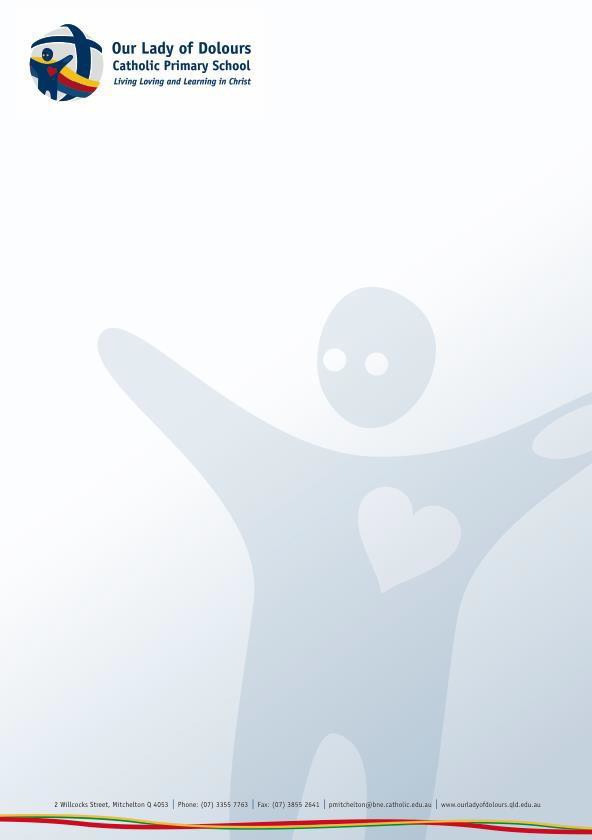 APPLICATION FOR USE OF SCHOOL FACILITIESAPPROVED /NOT APPROVEDPRINCIPAL	DATE 	Name of OrganisationContact Person /HirerPhone numberEmailAddressPurpose of the BookingDates and/or Days requiredStart timeFinish timeFacilities required (Please tick)Playground/OvalMulti-purpose CentreLibraryKitchenOtherInsurance detailsSpecial Conditions (eg liquor licence)